Comportements et stratégies : mesurer la longueur en mètresComportements et stratégies : mesurer la longueur en mètresComportements et stratégies : mesurer la longueur en mètresL’élève a de la difficulté à estimer une longueur en utilisant une unité standard (mètre) et son estimation est extrême ou déraisonnable.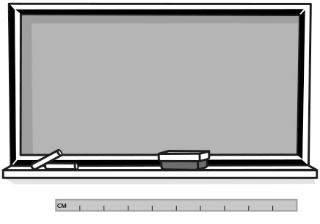 L’élève mesure la longueur en utilisant une unité standard (mètre), mais n’aligne pas 
le bout de la règle avec celui de l’objet à mesurer.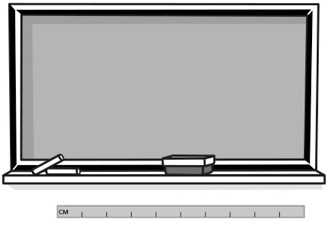 L’élève mesure la longueur en utilisant une unité standard (mètre), mais a de la difficulté 
à répéter la règle (laisse des espaces ou des chevauchements, ne suit pas la règle en mesurant).Observations et documentationObservations et documentationObservations et documentationL’élève mesure la longueur en utilisant une unité standard (mètre), mais perd le compte.« J’oublie combien de règles 
de 1 m que j’ai utilisées. »L’élève mesure la longueur en utilisant une unité standard (mètre), mais oublie d’inclure l’unité avec la mesure ou ignore le surplus.« C’est 7 de long. »L’élève réussit à estimer et à mesurer la longueur en utilisant une unité standard (mètre) et inclut l’unité avec la mesure.« Le tableau blanc interactif mesure un peu moins de 3 mètres de long. »Observations et documentationObservations et documentationObservations et documentation